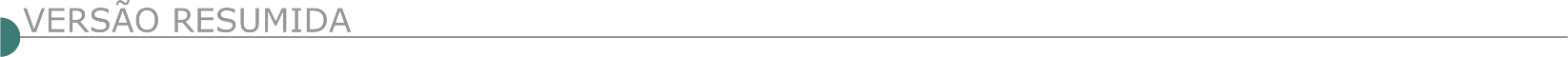 ESTADO DE MINAS GERAISPREFEITURA MUNICIPAL DE CONCEIÇÃO DO MATO DENTRO/MG AVISO DE LICITAÇÃO – CONCORRÊNCIA Nº 004/2021. O Município de Conceição do Mato Dentro – MG torna público que realizará o Processo nº 032/2021 – Concorrência nº 004/2021, cujo objeto é Contratação de empresa especializada em engenharia para execução dos serviços da obra de drenagem e pavimentação Trecho 06 – TRES BARRAS, no município de Conceição do Mato Dentro/MG, conforme especificações constantes na planilha, cronograma, memorial descritivo e projetos, anexos ao Edital n° 032/2021. Dia da abertura: 31 de maio de 2021, às 09:00. Maiores informações pelo telefone (31) 3868- 2398 - Edital disponível no site oficial do Município – www.cmd.mg.gov.br. PREFEITURA MUNICIPAL DE GOVERNADOR VALADARES - MG - PREGÃO ELETRÔNICO Nº 2/2021Objeto: Pregão Eletrônico - Contratação de empresa especializada para prestação de serviços comuns de engenharia para a adequação da futura da sede da Procuradoria do Trabalho no Município de Governador Valadares - MG, situada à Rua Vereador Omar de Magalhães, nº 864, Bairro Santa Terezinha, em Governador Valadares - MG, conforme especificações do ANEXO I do edital.
Edital a partir de: 28/04/2021 das 08:00 às 17:59 Hs
Endereço: Rua Bernardo Guimaraes 1615 Funcionários Cep 30140-082 - - Belo Horizonte (MG)
Entrega da Proposta:  a partir de 28/04/2021 às 08:00Hs
Abertura da Proposta:  em 10/05/2021 às 10:00, no endereço: www.comprasnet.gov.br. PREFEITURA MUNICIPAL DE MANHUAÇU/ MG - AVISO DE LICITAÇÃO TOMADA DE PREÇO Nº 1/2021 Torna público que se fará realizar abertura de licitação na modalidade Tomada de Preços nº. 01/2021, do tipo Menor Preço, julgamento pelo Menor Valor Global, sob Regime de Execução por Empreitada Global, cujo objeto é a Contratação de empresa do ramo da engenharia civil para execução da obra de reforma e ampliação do Estádio Municipal Juscelino Kubitschek, neste Município. Sessão dia 10/05/2021 às 14hs00min (protocolo dos envelopes, conforme edital). As informações inerentes a presente publicação estarão disponíveis aos interessados na Prefeitura Municipal de Manhuaçu - Setor de Licitações, situada à Praça 5 de novembro, 380 - Centro. Tel. (33)3339-2712 no horário de 09h00min às 11h00min e 13h00min às 16h00min. Através do e-mail licitamanhuacu@yahoo.com.br. PREFEITURA MUNICIPAL DE MONTES CLAROS AVISO DE LICITAÇÃO – NOVA DATA PROCESSO LICITATÓRIO Nº. 0147/2021 CONCORRÊNCIA PÚBLICA Nº. 002/2021 O Município de Montes Claros/MG, através da Secretaria Municipal de Educação e Comissão Permanente de Licitação e Julgamento, designada pelo Decreto Municipal nº. 4.066 de 16 de julho de 2020, torna público o edital de Concorrência Pública nº. 002/2021, para contratação de empresa especializada para execução das obras de conclusão da escola de 12 salas com quadra poliesportiva, no Residencial Vitória, conforme Projeto Padrão FNDE. Nova data de sessão pública: 02 de junho de 2021. Entrega de envelopes: até às 09h do dia 02 de junho de 2021. Abertura dos envelopes: às 09h30 do dia 02 de junho de 2021. Local: Sala Central da Comissão Permanente de Licitações e Julgamento, situada na Av. Cula Mangabeira, nº. 211, Centro, na cidade de Montes Claros/MG. O Edital está disponível no sítio eletrônico do Município de Montes Claros no endereço.PREFEITURA MUNICIPAL DE POUSO ALEGRE/ MG - AVISO DE LICITAÇÃO PREGÃO ELETRÔNICO Nº 26/2021 Objeto: "Contratação de empresa para serviços de recomposição e manutenção asfáltica de vias "tapa buraco" no município de Pouso Alegre/MG". A sessão pública será realizada no dia 11 de maio de 2021 às 9:00 h. O Edital poderá ser consultado e obtido, gratuitamente, em dias úteis e em horário comercial, mediante apresentação de PEN_DRIVE, para cópia do arquivo na Superintendência de Gestão de Recursos Materiais, pelo site da Prefeitura Municipal de Pouso Alegre e ainda através do site http://www.portaldecompraspublicas.com.br/18/. Informações tel. (35) 3449-4023 ou e-mail: editaispmpa@gmail.com. PREFEITURA MUNICIPAL DE TRÊS PONTAS/ MG - AVISO DE LICITAÇÃO CONCORRÊNCIA Nº 3/2021 PROCESSO Nº 209/2021 A Prefeitura Municipal de Três Pontas - MG, através da Comissão Permanente de Licitação, torna pública a abertura de procedimento licitatório na modalidade Concorrência, do tipo Menor Preço, para Contratação de Empresa para Execução das obras de melhorias da Estação de Tratamento de Água Paraíso - ETA II, a duplicação da adutora de água bruta e implantação de reservatório de água tratada com capacidade de 1.000 m³ na ETA I, integrante do Sistema de Abastecimento de Água de Três Pontas, MG. O Ed i t a l completo e seus anexos poderão ser retirados gratuitamente no sítio www.trespontas.mg.gov.br, ou ainda obtidos junto à Comissão Permanente de Licitação, mediante requerimento onde conste os dados do solicitante, no horário compreendido das 8 (oito) às 17 (dezessete) horas, de segunda à sexta-feira, e recolhimento do valor relativo à cópia reprográfica, correspondentes ao valor de R$ 0,30 (trinta centavos) por lauda, mediante pagamento de boleto bancário emitido pela Divisão de Tributação. A abertura dos envelopes será realizada pela Comissão Permanente de Licitação do Município, no dia 27 de maio de 2021, às 09 horas, na sala de licitações.DEMAE – DEPARTAMENTO MUNICIPAL DE ÁGUA E ESGOTO DE LIMA DUARTE AVISO DE PUBLICAÇÃO DE LICITAÇÃO. TOMADA DE PREÇO Nº 01/2021 O DEPARTAMENTO MUNICIPAL DE ÁGUA E ESGOTO DE LIMA DUARTE torna público o processo licitatório nº 42/2021 na modalidade TOMADA DE PREÇO Nº 01/2021, que acontecerá no dia 13 de maio de 2021, na sede da autarquia à Rua Oldemar Guimarães, 147, Centro, Lima Duarte/MG. A presente Licitação tem como objeto a contratação de empresa para executar obras de reforma na estrutura de concreto armado em trincas e/ou fissuras das paredes externas do Reservatório de Água Potável “Santa Terezinha” deste município de Lima Duarte, com Capacidade Volumétrica de 500 m3, para tratamento de vazamentos através de injeção de resinas à base de poliuretano, consistindo de espuma hidroativa expansiva em gel, conforme especificações e dados técnicos constantes do edital. Informações sobre o edital estão à disposição dos interessados no site http:// www.demaelimaduarte.com.br, com a CPL, na Rua Oldemar Guimarães, 147, Centro – em horário de 8:00 às 16:00 ou pelo telefone (32) 3281.1981 e/ou pelo e-mail licitação.demae@gmail.com. A licitação será regida pela Lei Federal 8.666/93 e suas alterações posteriores, bem como por leis específicas relacionadas ao objeto desta licitação e demais condições fixadas neste edital. GOVERNO DO ESTADO DO ACRESECRETARIA DE ESTADO DE SEGURANÇA PÚBLICA - AVISO DE LICITAÇÃO RDC PRESENCIAL Nº 1/2021 - SEJUSP Objeto: Contratação de Empresa de Engenharia para construção do Centro Integrado de Segurança Pública e Cidadania - CISPC do município de Mâncio Lima, atendendo às necessidades da PMAC, PCAC, CBMAC IAPEN e SEJUSP do Estado do Acre. Fonte de Recursos: 600. Edital e Informações: O edital estará à disposição a partir do dia 22/04/2021, através dos sites www.ac.gov.br e www.licitacao.ac.gov.br. Data da Abertura: 17/05/2021 às 08h15min, conforme preâmbulo no Edital.ESTADO DA BAHIASECRETARIA DE INFRAESTRUTURA - AVISOS DE LICITAÇÕES - TOMADA DE PREÇOS Nº 012/2021.Tipo: Menor Preço - Recebimento das Propostas: Até às 17h:30min do dia: 17/05/2021. Abertura: 18/05/2021 às 14h:30min - Objeto: Recuperação da BA-120, trecho de Santo Estêvão ao Porto Castro Alves, com extensão 9,36 km. Família 07.19. Local: Comissão Permanente de Licitação - CPL - SEINFRA, Av. Luiz Viana Filho, nº 445 - 4ª Avenida - Centro Administrativo da Bahia - Prédio Anexo - 1º andar - Ala B, Salvador-Ba. O Certame será realizado mediante Videoconferência, com acesso através do endereço eletrônico: http://www.infraestrutura.ba.gov.br/licitacoes ou https://comprasnet.ba.gov.br/content/sess%c3%a3o-virtual, em conformidade com a Instrução Normativa SAEB nº 016/2020, ante a situação de emergência, acarretada pela Pandemia do Novo Coronavírus - COVID-19. Os interessados poderão obter informações no endereço supracitado, de segunda a sexta-feira, das 8h30 às 12:00h e das 13h30 às 17h30. Maiores esclarecimentos no telefone (71)3115-2174, no site: www.infraestrutura.ba.gov.br e e-mail: cpl@infra.ba.gov.br. EMPRESA BAIANA DE ÁGUAS E SANEAMENTO S.A.  – EMBASA - AVISO DA LICITAÇÃO Nº 060/21A Embasa torna público que realizará a LICITAÇÃO n.º 060/21, processada de acordo com as disposições da Lei nº 13.303/2016, Lei complementar 123/2006 e Regulamento Interno de Licitações e Contratos da EMBASA. Objeto: Substituição de trecho de Linha de Recalque da Estação Elevatória de Esgoto Mangabeira, localizado entre Itapuã e São Cristóvão, pertencente ao Sistema de Esgotamento Sanitário de Salvador, com fornecimento de tubulação pela contratante. Disputa: 27/05/21 às 9:00 horas. (Horário de Brasília-DF). Recursos Financeiros: Próprios. O Edital e seus anexos encontram-se disponíveis para download no site http://www.licitacoes-e.com.br/. (Licitação BB nº: 869177). O cadastro da proposta deverá ser feito no site http://www.licitacoes-e.com.br/, antes da abertura da sessão pública. Informações através do e-mail: plc.esclarecimentos@embasa.ba.gov.br ou por telefone: (71) 3372-4756/4764. Salvador, 27 de abril de 2021 - Carlos Luís Lessa e Silva - Presidente da Comissão.AVISO DA LICITAÇÃO Nº 058/21A Embasa torna público que realizará a LICITAÇÃO n.º 058/21, processada de acordo com as disposições da Lei nº 13.303/2016, Lei complementar 123/2006 e Regulamento Interno de Licitações e Contratos da EMBASA. Objeto: SERVIÇOS DE MANUTENÇÃO DE POÇOS TUBULARES NAS UNIDADES REGIONAIS DA SUPERINTENDÊNCIA DE OPERAÇÃO NORTE IN / DIRETORIA DO INTERIOR (DI). Disputa: 31/05/2021 às 14:00 horas. (Horário de Brasília-DF). Recursos Financeiros: Próprios. O Edital e seus anexos encontram-se disponíveis para download no site http://www.licitacoes-e.com.br/. Licitação BB nº: 869196). O cadastro da proposta deverá ser feito no site http://www.licitacoes-e.com.br/, antes da abertura da sessão pública. Informações através do e-mail: plc.esclarecimentos@embasa.ba.gov.br ou por telefone: (71) 3372-4756/4764. Salvador, 27 de abril de 2021 - Carlos Luís Lessa e Silva - Presidente da Comissão.PREFEITURA MUNICIPAL DE COTEGIPE - PREGÃO PRESENCIAL Nº 5/2021 PROCESSO ADMINISTRATIVO N° 115/2021 A PREFEITURA MUNICIPAL DE COTEGIPE - Estado da Bahia, através da Pregoeira Oficial, torna público que no dia 10 de maio de 2021, às 14h00min, na sua sede fará realizar licitação na Modalidade Pregão Presencial Nº 005/2021. OBJETO: contratação de pessoa jurídica na prestação de serviços especializados para coleta, transporte, transbordo, tratamento através de Termo de Destruição e destinação final dos resíduos de serviços de Saúde dos grupos A, B e E classificados conforme RDC 306/04 ANVISA, produzidos pelas Unidades de Saúde do Município de Cotegipe, Estado da Bahia, conforme Edital e seus Anexos que estarão disponíveis no site https://www.cotegipe.ba.gov.br/Site/DiarioOficial Rilaine Alca Motta Gomes  - Pregoeira Portaria Nº 059/2021.PREFEITURA MUNICIPAL DE SOBRADINHO AVISO DE LICITAÇÃO RDC PRESENCIAL Nº. 001/2021 PAD Nº. 071/2021. RDC PRESENCIAL Nº. 001/2021. Objeto: Contratação de empresa para pavimentação em piso intertravado, meio fio, passeio, acessibilidade e drenagem em diversas Ruas, na Sede do Município de Sobradinho - BA, conforme convênio com a CAIXA sob nº 894520/2019. Abertura: 19/05/2020 às 10h00min. Aquisição do edital através do site: http://www.sobradinho.ba.gov.br/. Informações: (74) 3538-3030 ou (74) 98843-8456 - WHATSAPP do Setor de Licitações.PREFEITURA MUNICIPAL DE PAULO AFONSO - AVISO DE LICITAÇÃO CONCORRÊNCIA PÚBLICA Nº 2/2021A Prefeitura Municipal de Paulo Afonso torna público que realizará Concorrência Pública n. 002/2021, dia 02/06/2021, às 09:00h, no Auditório Edison Teixeira Barbosa, situado no Vila Militar, Paulo Afonso - BA, 48607-160. Objeto: Contratação de empresa especializada em construção civil para executar serviços de Construção da Subseção Judiciária de Paulo Afonso-Ba, localizada na Rua Bahia, Quadra 03, Lote 191, bairro General Dultra, Paulo Afonso-BA. O Edital poderá ser adquirido na sede da Prefeitura, no Centro de Atendimento ao Cidadão - CAC, Valor R$ 18,00 (dezoito reais) ou gratuitamente no site da prefeitura no endereço eletrônico: www.pauloafonso.ba.gov.br. ESTADO DO ESPÍRITO SANTOSECRETARIA DE ESTADO DA AGRICULTURA, ABASTECIMENTO, AQUICULTURA E PESCA - SEAG - AVISO DE ABERTURA DO EDITAL DE CONCORRÊNCIA Nº 006/2021 A SECRETARIA DE AGRICULTURA, ABASTECIMENTO, AQUICULTURA E PESCA - SEAG, através da Comissão Permanente de Licitação, torna público, de acordo com as disposições da Lei nº 8.666/93 e suas alterações, a abertura do Edital da Concorrência nº 006/2021, ás 14h00min do dia 31/05/2021, na sede desta SEAG, localizada na Rua Raimundo Nonato, 116, Forte São João - Vitória/ES, objetivando a Contratação de empresa para execução para Pavimentação Asfáltica da Rodovia ES-413, trecho Santo Agostinho a Santa Luzia do Azul, extensão 12,00 km, no município de Água Doce do Norte/ES, na forma de execução indireta. Processo nº 2021-TFD08. O Edital poderá ser adquirido junto à CPL/SEAG, 4º andar no endereço acima citado, de segunda a sexta-feira, no horário de 09h ás 12h e 13:30 ás 17h, bem como pelo site www.compras.es.gov.br, cpl.seag@seag.es.gov.br ou tel.: (27) 3636-3676. Obs.: Tendo em vista as recomendações para prevenção e controle de infecções pelo COVID 19(Coronavírus), só poderá comparecer 01 (um) representante por empresa, o qual deverá estar devidamente utilizando máscara.PREFEITURA MUNICIPAL DE CAMPO GRANDE SECRETARIA MUNICIPAL DE SERVIÇOS E OBRAS AVISO DE LICITAÇÃO PREGÃO ELETRÔNICO Nº 85/2021 (LOTES: Ampla Concorrência, Com Reserva de Cota e Exclusivos Para ME/EPP/MEI) A Secretaria-Executiva de Compras Governamentais - SECOMP, torna pública a realização da licitação abaixo: PREGÃO ELETRÔNICO: 085/2021 PROCESSO ADMINISTRATIVO: 25.710/2021-41 OBJETO: REGISTRO DE PREÇOS PARA A AQUISIÇÃO DE MATERIAIS PARA SINALIZAÇÃO VERTICAL RECEBIMENTO DAS PROPOSTAS: Até 07h50min do dia 11/05/2021 ABERTURA DA SESSÃO DE DISPUTA DE PREÇOS: Às 08h00min do dia 11/05/2021. ENDEREÇO ELETRÔNICO: http://compras.campogrande.ms.gov.br/sgc. Para todas as referências de tempo será observado o horário local (MS). A íntegra do edital poderá ser obtida no site acima e no portal da transparência: http://transparencia.campogrande.ms.gov.br/licitacoes/. ESTADO DO PARÁUNIVERSIDADE FEDERAL DO PARÁ AVISO DE LICITAÇÃO RDC ELETRÔNICO Nº 3/2021 - UASG 153063 Nº PROCESSO: 011637/2018.Objeto: Contratação de empresa de engenharia especializada para CONCLUSÃO DO BLOCO MULTIUSO-PRÉDIO DE MÚSICA/ BELÉM, no Estado do Pará. Total de Itens Licitados: 1. Edital: 22/04/2021 das 09h00 às 17h00. Endereço: Rua Augusto Corrêa,01 Cidade Universitária Prof. Silveira Neto, Guamá - Belém/PA ou https://www.gov.br/compras/edital/153063-99-00003-2021. Entrega das Propostas: a partir de 22/04/2021 às 09h00 no site www.gov.br/compras/pt-br/. Abertura das Propostas: 13/05/2021 às 10h00 no site www.gov.br/compras/pt-br/. PREFEITURA MUNICIPAL DE GOIOERÊ AVISO DE LICITAÇÃO CONCORRÊNCIA Nº 3/2021 OBJETO: Execução de PAVIMENTO ASFÁLTICA, DRENAGEM DE GALERIAS PLÚVIAIS E SINALIZAÇÃO VIÁRIA EM DIVERSAS RUAS DO JARDIM UNIVERSITÁRIO no Município de Goioerê - PR. Valor Máximo R$ - 1.671.594,19. Horário: 09:00 horas. Data: 31/05/2021. Informações: fone (44) 35218924, disponível no site www.goioere.pr.go.br, e pelo e-mail: licitacoes@goioere.pr.gov.br. AVISO DE LICITAÇÃO CONCORRÊNCIA Nº 4/2021 OBJETO: Execução de PAVIMENTO ASFÁLTICA, DRENAGEM DE GALERIAS PLÚVIAIS E SINALIZAÇÃO VIÁRIA EM DIVERSAS RUAS DO JARDIM ÁGUAS CLARAS no Município de Goioerê - PR. Valor Máximo R$ - 1.784.578,14. Horário: 14:30 horas. Data: 31/05/2021. Informações: fone (44) 35218924, disponível no site www.goioere.pr.go.br, e pelo e-mail: licitacoes@goioere.pr.gov.br. PREFEITURA MUNICIPAL DE CAMARAGIBE AVISO DE ADIAMENTO CONCORRÊNCIA PÚBLICA Nº 1/2021 NOVA DATA DE LICITAÇÃO Processo Nº: 020/2021 A Comissão Permanente de Licitação, instituída pela Portaria nº 02/2021, no uso de suas atribuições legais, CONSIDERANDO o princípio da auto tutela. CONSIDERANDO solicitação de adiamento da Secretaria de Infraestrutura e Serviços Públicos para alterações no planilha do Projeto Básico e edital da concorrência epigrafada através do Memorando nº 115/2021.resolve:Torna público para conhecimento dos interessados, o ADIAMENTO da abertura de Licitação prevista para 03/05/2021 às 10h, Sala de Reunião da Comissão Permanente de Licitações da Prefeitura Municipal de Camaragibe, Departamento de Licitação, localizada à Avenida Dr. Belmiro Correia, Nº 3038, 1º Andar - Timbi - Camaragibe-PE - CEP:54768-000, referente ao Processo Nº: 020/2021. CPL. Concorrência Pública Nº 001/2021. Serviços de Engenharia. Visando a CONTRATAÇÃO DE EMPRES A ESPECIALIZADA NA ÁREA DE ENGENHARIA PARA A EXECUÇÃO DOS SERVIÇOS DE MANUTENÇÃO/CONSERVAÇÃO DA INFRAESTRUTURA VIÁRIA NO MUNICÍPIO DE CAMARAGIBE. Conforme Projeto Básico/Plano de Trabalho e anexos deste Edital. FICA ENTÃO PREVISTA NOVA DATA PARA 01/06/2021. Em razão da reconhecida pandemia da COVID-19 e em atendimento às recomendações dos profissionais da saúde e Decreto Municipal nº23/2020, as sessões presenciais deste certame ocorrerão por videoconferência, realizadas através do software Google Meet, e transmitida em tempo real via Youtube pelo canal oficial da Prefeitura, na Sala de Reuniões da Comissão Permanente de Licitações, situada à Avenida Dr. Belmiro Correia nº 3038, 1º andar - TIMBI - CAMARAGIBE/PE - CEP: 54768-000. Cada licitante interessado em participar da sessão pública deverá solicitar o link da reunião, enviando seus dados ao e-mail da CPL (cpl@camaragibe.pe.gov.br), que enviará o respectivo link de acesso aos interessados com antecedência mínima de 1 (uma) hora da abertura da sessão pública. . Valor Estimado: R$ 3.751.963,22 (três milhões, setecentos e cinquenta e um mil, novecentos sessenta e três reais e vinte e dois centavos). Conforme Projeto Básico/Plano de Trabalho e anexos deste Ed i t a l . Informações Gerais: O Edital poderá ser adquirido no site da prefeitura http://transparencia.camaragibe.pe.gov.br/app/pe/camaragibe/1/licitacoes, ou através de solicitação por e-mail: cpl@camaragibe.pe.gov.br, ou pelo Fone: (081) 2129-9532, ou no endereço da Sessão Pública, no horário das 08:00 as 13:00 horas dos dias úteis. PREFEITURA MUNICIPAL DE PIRAQUARA AVISO DE ALTERAÇÃO CONCORRÊNCIA Nº 1/2021 PROCESSO ADMINISTRATIVO Nº 50.492/2020 O Município de Piraquara, por meio do Presidente da Comissão de Licitações, torna público, para conhecimento dos interessados, que houve alterações, perante o edital da Concorrência, que tem por objeto a Contratação de empresa para a execução de Pavimentação de via Urbana em CBUQ, na Rua Francisco Chaune (trecho entre a Rua Leônidas Alves Cordeiro até o fim), incluindo os serviços preliminares, terraplenagem, base e sub-base, revestimento, meio fio e sarjeta, paisagismo e urbanismo, sinalização de trânsito, iluminação pública, drenagem, ensaios tecnológicos e placas de comunicação visual, conforme especificações contidas no ANEXO I - PROJETO BÁSICO, portanto, em virtude disso, a data de abertura, que se encontrava suspenso, fica ADIADA para o dia: 31/05/2021, às 09h00, no mesmo local indicado inicialmente. As alterações e Edital atualizado estará à disposição dos interessados na Divisão de Compras e Licitações da Prefeitura, na Av. Getúlio Vargas, 1990 - Centro - Piraquara-PR, das 08h00 às 12h00 e das 13h00 às 17h00, ou no site: www.piraquara.pr.gov.br. ESTADO DE RORAIMASECRETARIA DE ESTADO DA INFRAESTRUTURA   - PROCESSO Nº 19101.000243/2021.71 CONCORRÊNCIA - EDITAL N.º 009/2021TIPO MENOR PREÇO, que tem por objeto: CONSTRUÇÃO DO CENTRO DE ATENDIMENTO À CRIANÇA E AO ADOLESCENTE, COMPOSTO PELA DELEGACIA DE PROTEÇÃO À CRIANÇA E AO ADOLESCENTE - DPCA E PELA DELEGACIA DE DEFESA DA INFÂNCIA E JUVENTUDE - DDIJ, EM BOA VISTA/RR. LOCAL E DATA DE ABERTURA: Sala de reuniões da Secretaria de Estado da Infraestrutura/SEINF, sito a Avenida Getúlio Vargas, 3.941, Canarinho, em Boa Vista - RR, no dia 27 de maio de 2021 às 09h00m (horário local). Os interessados poderão adquirir os anexos do referido edital, diretamente no Site: http://www.seinf.rr.gov.br, através do link: http://seinf.rr.gov.br/index.php/downloads/category/4-editais, podendo também ser solicitado, em horário de expediente, através do endereço eletrônico: seinf.csl@gmail.com. ESTADO DO RIO GRANDE DO SULPREFEITURA MUNICIPAL DE GUAPORÉ - AVISO DE LICITAÇÃO CONCORRÊNCIA PÚBLICA N° 1/2021 O PREFEITO MUNICIPAL DE GUAPORÉ/RS, no uso de suas atribuições legais, comunica aos interessados que se encontra aberta a licitação na modalidade de Concorrência Pública n° 01/2021, para CONTRATAÇÃO DE EMPRESA ESPECIALIZADA PARA PRESTAÇÃO DE SERVIÇOS DE COLETA, TRANSPORTE, DESTINAÇÃO FINAL (TRIAGEM/RECICLAGEM) DOS RESÍDUOS SÓLIDOS DOMICILIARES SECOS (DA ZONA RURAL , ZONA URBANA E DISTRITOS); COLETA E TRANSPORTE DOS RESÍDUOS SÓLIDOS DOMICILIARES ÚMIDOS (ORGÂNICOS) (DA ZONA URBANA E DISTRITOS), CFE. LEI MUN. 3.360/2013. O recebimento dos envelopes referentes à documentação e propostas será até às 14 horas do dia 24 de maio de 2021, na Secretaria Municipal da Administração - Setor de Licitações - junto ao prédio da Prefeitura Municipal, na Av. Silvio Sanson, 1135. Mais informações, edital e documentação pertinente poderão ser obtidas no endereço acima, pelo fone (54) 3443-5717 ou através do site www.guapore.rs.gov.br. ESTADO DE SANTA CATARINA4º GRUPAMENTO DE ENGENHARIA 1º BATALHÃO FERROVIÁRIO - AVISO DE LICITAÇÃO CONCORRÊNCIA Nº 1/2021 - UASG 160447 Nº PROCESSO: 65307011876202034Objeto: Obra de Execução dos Serviços de Drenagem, Obra de Arte Corrente, Lajes de Transição de Pontes e Gabiões localizadas na Obra de Duplicação da BR-116 no Subtrecho Guaíba/RS - Pelotas/RS do Km 300 + 540 ao km 351 + 345. Total de Itens Licitados: 58. Edital: 22/04/2021 das 08h30 às 11h30 e das 14h00 às 17h00. Endereço: Rua 2. Batalhão Rodoviário, sn *, Conta Dinheiro - Lages/SC ou https://www.gov.br/compras/edital/160447-3-00001-2021. Entrega das Propostas: 24/05/2021 às 09h00. Endereço: Rua 2. Batalhão Rodoviário, sn *, Conta Dinheiro - Lages/SC.PREFEITURA MUNICIPAL DE BRUSQUE AVISO DE LICITAÇÃO CONCORRÊNCIA Nº 3/2021 PROCESSO LICITATÓRIO 56/2021 O MUNICÍPIO DE BRUSQUE, torna público que realizará licitação, na modalidade CONCORRÊNCIA, destinada ao recebimento de propostas para a CONTRATAÇÃO DE EMPRESA PARA EXECUÇÃO DE OBRAS DE DRENAGEM, PAVIMENTAÇÃO ASFÁLTICA, PASSEIOS E SINALIZAÇÃO VIÁRIA, NA RUA ABRAÃO DE SOUZA E SILVA, MUNICÍPIO DE BRUSQUE/SC. Local de abertura dos envelopes: Prefeitura Municipal de Brusque, no dia 08/06/2021, às 09h00min. Informações e retirada do Edital no horário comercial no Departamento de Licitações da Prefeitura ou preferencialmente no site: www.brusque.sc.gov.br. PREFEITURA MUNICIPAL DE JARAGUÁ DO SUL SECRETARIA DE CULTURA, ESPORTE E LAZER AVISO DE LICTAÇÃO CONCORRÊNCIA Nº 46/2021 TIPO: MENOR PREÇO GLOBAL OBJETO: Contratação de pessoa jurídica para prestação de serviços de engenharia, com fornecimento de materiais e mão de obra para construção do Centro de Treinamento Esportivo com área total de 1.966,35m², que será construído nos fundos da Arena Jaraguá, localizada na Rua Gustavo Hagedorn nº 636, no Bairro Nova Brasília, em conformidade com o Projeto, Memorial Descritivo, Planilha Orçamentária/Quantitativa e Minuta de Contrato que são partes integrantes deste edital. REGIMENTO: Lei Federal 8.666/93 e demais alterações posteriores. PRAZO e LOCAL PARA ENTREGA dos ENVELOPES: até as 08:30 horas do dia 28 de maio de 2021, no Setor de Protocolo desta Prefeitura Municipal, sito a Rua Walter Marquardt nº 1.111 - Barra do Rio Molha - Jaraguá do Sul - SC. ABERTURA dos ENVELOPES: 09:00 horas do mesmo dia, na sala de reuniões da Gerência de Licitações e Contratos. OBTENÇÃO DO EDITAL E SEUS ANEXOS: O edital e seus anexos estarão disponíveis na Internet no endereço www.jaraguadosul.sc.gov.br sem qualquer custo. VALOR MÁXIMO DA CONTRATAÇÃO: R$ 3.828.738,92 (três milhões oitocentos e vinte e oito mil setecentos e trinta e oito reais e noventa e dois centavos).SECRETARIA MUNICIPAL DE EDUCAÇÃO AVISO DE LICITAÇÃO CONCORRÊNCIA Nº 47/2021 TIPO: MENOR PREÇO GLOBAL OBJETO: Contratação de pessoa jurídica para prestação de serviços de engenharia, com fornecimento de materiais e mão de obra para construção de novo Centro Municipal de Educação Infantil no bairro Rio Cerro II, localizado na Rua nº 803 - Johann Bruch, no município de Jaraguá do Sul - SC, em conformidade com os Projetos, Memorial Descritivo, Planilha Orçamentária/Quantitativa e Minuta de Contrato que são partes integrantes deste edital. REGIMENTO: Lei Federal 8.666/93 e demais alterações posteriores. PRAZO e LOCAL PARA ENTREGA dos ENVELOPES: até as 13:30 horas do dia 01 de junho de 2021, no Setor de Protocolo desta Prefeitura Municipal, sito a Rua Walter Marquardt nº 1.111 - Barra do Rio Molha - Jaraguá do Sul - SC. ABERTURA dos ENVELOPES: 14:00 horas do mesmo dia, na sala de reuniões da Gerência de Licitações e Contratos. OBTENÇÃO DO EDITAL E SEUS ANEXOS: O edital e seus anexos estarão disponíveis na Internet no endereço www.jaraguadosul.sc.gov.br sem qualquer custo. VALOR MÁXIMO DA CONTRATAÇÃO: R$ 3.720.686,05 (três milhões setecentos e vinte mil seiscentos e oitenta e seis reais e cinco centavos).ESTADO DE SERGIPESUPERINTENDÊNCIA REGIONAL EM SERGIPE AVISO DE LICITAÇÃO RDC ELETRÔNICO Nº 2/2021 - UASG 200130 Nº PROCESSO: 08672004026202088. Objeto: Contratação de empresa de engenharia para execução do remanescente de serviços da obra de reforma e ampliação da 2ª Delegacia e da Unidade Operacional São Cristóvão da Polícia Rodoviária Federal em Sergipe, conforme condições, quantidades e exigências estabelecidas no Edital e seus anexos. Total de Itens Licitados: 1. Edital: 22/04/2021 das 08h30 às 11h30 e das 13h30 às 16h30. Endereço: Av. Maranhão, 1890 - Santos Dumont, Santos Dumont - Aracaju/SE ou https://www.gov.br/compras/edital/200130-99-00002-2021. Entrega das Propostas: a partir de 22/04/2021 às 08h30 no site www.gov.br/compras/pt-br/. Abertura das Propostas: 14/05/2021 às 09h00 no site www.gov.br/compras/pt-br/. Informações Gerais: Informações, esclarecimento e solicitação do Edital e anexos pelo e-mail cpl.se@prf.gov.br. Salientamos a necessidade de vistoria no local, com prévio agendamento com a comissão permanente de licitação.FUNDAÇÃO UNIVERSIDADE FEDERAL DE SERGIPE AVISO DE LICITAÇÃO CONCORRÊNCIA Nº 2/2021 - UASG 154050 Nº Processo: 23113.026789/2020Objeto: Escolha da proposta mais vantajosa para a contratação de Empresa especializada, sob o regime de Empreitada por Preço Global, visando à execução da Reforma, Recuperação e Adequação do Museu do Homem Sergipano (MUHSE) da Universidade Federal de Sergipe, localizado na Rua Estância, n° 228, Centro, no município de Aracaju, Estado de Sergipe, consoante Memorial Descritivo, Especificações Técnicas, Projetos, Localização, e demais Elementos Técnicos integrantes do Edital. Total de Itens Licitados: 1. Edital: 22/04/2021 das 08h00 às 12h00 e das 14h00 às 17h00. Endereço: Av. Marechal Rondon, S/n, Jardim Rosa Elze - São Cristóvão/SE ou https://www.gov.br/compras/edital/154050-3-00002-2021. Entrega das Propostas: 24/05/2021 às 09h00. Endereço: Av. Marechal Rondon, S/n, Jardim Rosa Elze - São Cristóvão/SE.ESTADO DO TOACNTINSSECRETARIA DA INFRAESTRUTURA, CIDADES E HABITAÇÃO, ATRAVÉS DA COMISSÃO PERMANENTE DE LICITAÇÃO, TORNA PÚBLICO QUE REALIZARÁ: CONCORRÊNCIA Nº 003/2021 - PROCESSO: 2020/38960/000436. Tipo: Menor Preço e Melhor Técnica. Objeto: Contratação de Empresa para realização de prestação de serviços de consultoria para elaboração de projetos básicos e executivos de melhoramentos, pavimentação, restauração e duplicação de rodovias e apoios as execuções sendo de supervisão técnica de obras do Estado do Tocantins, por meio de SRP - Sistema de Registro de Preços, conforme especificado no Edital e seus anexos. Data/Horário: 11/06/2021 às 10h00min. O Edital e os anexos poderão ser retirados por meio eletrônico no site: www.seinf.to.gov.br. Outras informações poderão ser obtidas na Comissão de Licitação, Fone/fax nºs (63) 3218 7194 e (63) 3218 1635, Palmas - TO.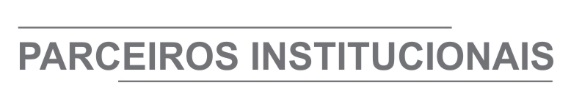 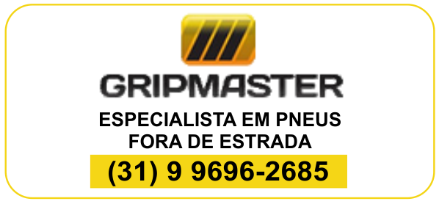 